LUNES 07MARTES 08MIÉRCOLES 09JUEVES 10VIERNES 11Núcleo: Comprensión del entorno socioculturalO.A: Reconocer características de la cultura Aymara.-Observan video grabado por educadora, donde educadora presenta a “Isaac un niño Aymara”, menciona características en forma sencilla de la cultura Aymara.-Imprimir hoja de actividad donde deben colorear y en el Chullo pegar cintas de colores a lo ancho (cintas que tengan en casa).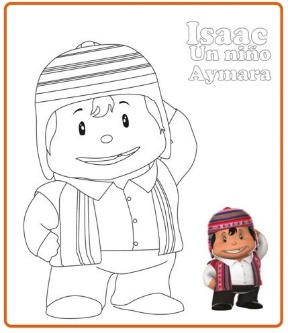 Observar la historia de Isaac:https://www.youtube.com/watch?v=zQOfj62V0q4-Enviar fotografía a educadora.Núcleo: Comprensión del entorno socioculturalO.A: Reconocer características de la cultura Mapuche.- Observan video grabado por educadora, donde educadora presenta a “Natalia una niña Mapuche”, menciona características en forma sencilla de la cultura Mapuche.-Imprimir hoja de actividad donde deben colorear y en el Trarilonco decorar con cintas y lentejuelas plateadas.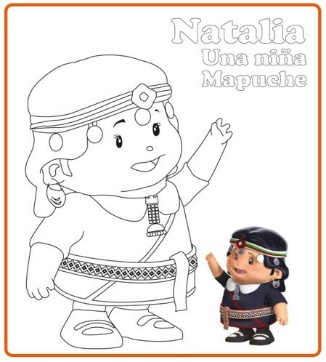 Observar historia de Natalia:https://www.youtube.com/watch?v=bKgIoFzbrKg-Enviar fotografía a educadora.Núcleo: Comprensión del entorno socioculturalO.A: Reconocer características de la cultura Rapa Nui.- Observan video grabado por educadora, donde educadora presenta a “Mana un niño Rara Nui”, menciona características en forma sencilla de la cultura Rapa Nui.-Imprimir hoja de actividad donde deben colorear y deben decorar con plumas en la cabeza de Mana.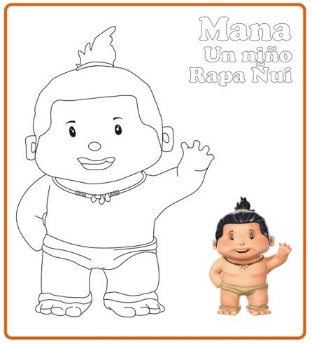 Observa historia de Mana:https://www.youtube.com/watch?v=EpQ-X1ZB8Lk-Enviar fotografía a educadora.Núcleo: Corporalidad y movimiento.O.A: Realizar trazos curvos y rectos.- Observan video grabado por educadora, donde explica cómo deben realizar cada trazo, recuerda cómo tomar correctamente el lápiz, dónde deben comenzar y dónde deben terminar el trazo. -Realizan pág. 90 del libro Balancín, donde deben realizar trazos rectos y curvos siguiendo instrucción. Responde: ¿Qué observan? ¿Cuáles son juegos típicos? ¿Cuál es comida típica?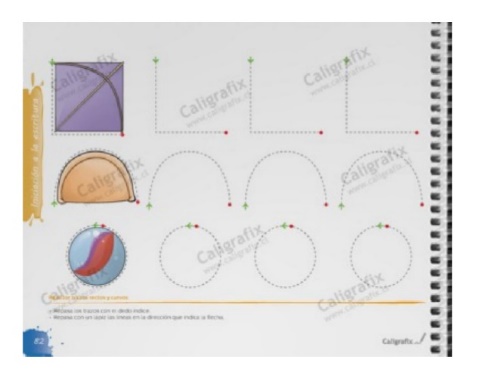 -Enviar fotografía a educadora.Núcleo: Lenguajes artísticos.O.A: Realizar remolinos de viento siguiendo instrucciones.-Observan video grabado por educadora, donde siguen el paso a paso de cómo realizar remolinos de viento de Chile.Escogen el tamaño deseen realizar.-Realizan remolinos con papel azul, rojo y blanco, pegan el papel, realizan plegados, recortan por las líneas y juntan las puntas y enganchan con alfiler (apoderado) al palito de brolleta o maqueta. Son invitados a realizar varios remolinos para decoración.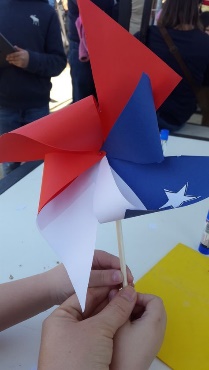 -Enviar fotografía a educadora.Núcleo: Lenguajes artísticos.O.A: Realizar corona decorativa con sus manos.1. Marcar sus manos con témperas blanco, azul y rojo.2.Realizar una base redonda y pegar cada manito secuencialmente. 3.Decorar a elección, agregar cinta para colgar.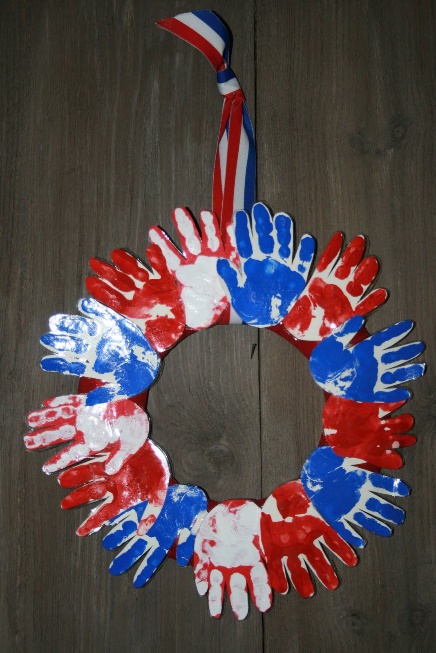 -Enviar fotografía a educadora.Núcleo: Lenguajes artísticos.O.A: Realizar estrellitas colgantes.1. Pinta palitos baja lengua con colores blanco, azul y rojo.2.Pegar palitos y armar estrellas.3.Agregar cinta a cada estrella para decorar un sector del hogar.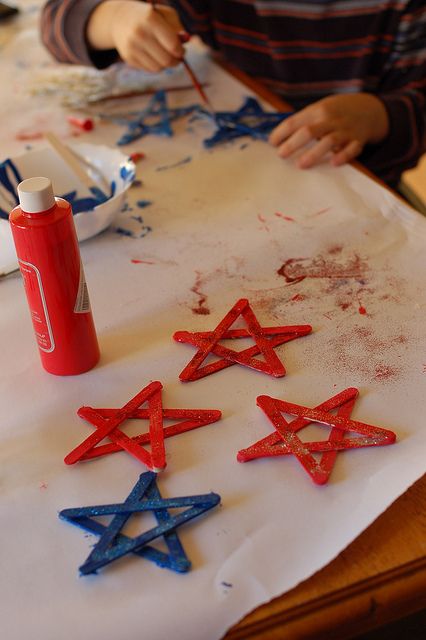 -Enviar fotografía a educadora.Núcleo: Lenguajes artísticos.O.A: Realizar copihues blanco, azul y rojo.1.Realizar copihues en hojas de block. 2.Realizar pelotitas grandes de papel volantín, bien arrugadas y pegar en cada copihue.3.Decorar con cinta, escoger un lugar del hogar para pegar los tres copihues.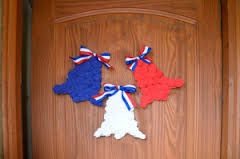 -Enviar fotografía a educadora.Núcleo: Lenguajes artísticos.O.A: Realizar gorro diciochero. 1. Realizar la base rectángular del gorro con goma eva o papel azul.2.Pegar limpia pipas a la mitad.3.Realizar estrellas de distintos tamaños y pegarlas en la parte superior de cada limpia pipa.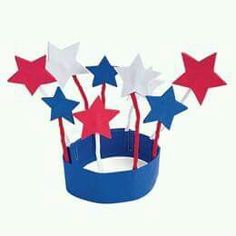 -Enviar fotografía a educadora.Núcleo: Lenguajes artísticos.O.A: Realizar juego típico: El emboque.1. Cortar la parte de arriba de una botella.2.Juntar dos tapas y pegarlas, amarrar con pita éstas a la otra tapa de la botella que cortaron.3.Decorar emboque con el material que deseen.4.Desmúestre a su hijo como se utiliza este juego. 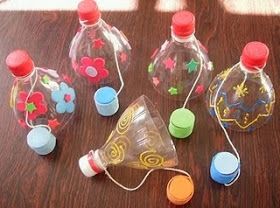 -Enviar fotografía a educadora.